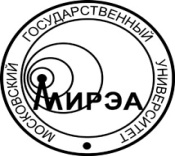 Federal State Budget Educational Institution of Higher Education «Moscow Technological University».Образец углового бланка МИРЭА на английском языкеMINISTRY OF EDUCATION AND SCIENCE OF RUSSIAN FEDERATIONFederal State Budget Educational Institution of Higher Education    «Moscow Technological University»   MIREAVernadskogo Аv., 78, Moscow 119454, Russiaphone: + 7 (499) 215 65 65 ext. 1140, fax: +7 (495) 434 92 87
e-mail: mirea@mirea.ru, http://www.mirea.ru__________________ № _________________on № _____________ of ________________